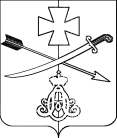 АДМИНИСТРАЦИЯНОВОМИНСКОГО СЕЛЬСКОГО ПОСЕЛЕНИЯКАНЕВСКОГО РАЙОНАПОСТАНОВЛЕНИЕот 17.05.2021					                                             № 66ст-ца  НовоминскаяОб отмене постановления администрации Новоминского сельского поселения  от 08 августа 2013 года № 93 «Об утверждении порядка определения объема и условий предоставления субсидий муниципальным бюджетным учреждениям на иные цели, не связанные с финансовым обеспечением выполнения муниципального задания на оказание муниципальных услуг из бюджета Новоминского сельского поселения»В целях приведения в соответствие с действующим законодательством, п о с т а н о в л я ю:Отменить постановление администрации Новоминского сельского поселения от 08 августа 2013 года № 93 «Об утверждении порядка определения объема и условий предоставления субсидий муниципальным бюджетным учреждениям на иные цели, не связанные с финансовым обеспечением выполнения муниципального задания на оказание муниципальных услуг из бюджета Новоминского сельского поселения».Общему отделу администрации Новоминского сельского поселения Каневского района (Власенко) опубликовать настоящее постановление в установленном порядке в сетевом издании «Каневская телевизионная студия» (ТВК) и разместить настоящее постановление на официальном сайте администрации Новоминского сельского поселения Каневского района в информационно-телекоммуникационной сети «Интернет» (http://novominskayasp.ru/)          3. Контроль за выполнением настоящего постановления оставляю за собой.         4. Постановление вступает в силу со дня его официального опубликования (обнародования).Исполняющий обязанности главы Новоминского сельского поселенияКаневского района                                                                          Я.Я. Коркишко